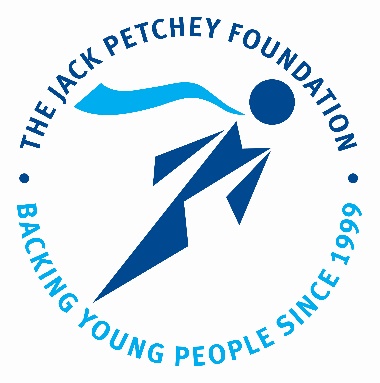 Any member of Staff, volunteer or paid adult within your College, can win a Leader Award if they:Have been selected for recognition by young people themselves.Have demonstrated, in an outstanding way, an ability to encourage and motivate young people aged 11 – 25 within London or Essex.Work regularly with your young people.Are at least 21 years old.Have been involved in your organisation for at least one year.Have not won the Leader Award previously for your school or club.Note: The nomination and selection process for this Leader Award must involve StudentsPlease complete this form to make your nomination.Please email completed form to gatkinson@harlow-college.ac.uk  Thank you.I nominateI nominateI am aI am aStudentStudentStudentStudentStudentReason for NominationReason for NominationNameSignatureDateIf you wish to obtain the support of othersIf you wish to obtain the support of othersIf you wish to obtain the support of othersIf you wish to obtain the support of othersIf you wish to obtain the support of othersIf you wish to obtain the support of othersIf you wish to obtain the support of othersNameSignatureDateNameSignatureDateNameSignatureDate